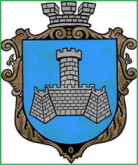 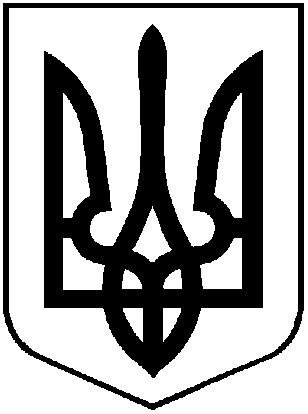 УКРАЇНАХМІЛЬНИЦЬКА МІСЬКА РАДАВІННИЦЬКОЇ ОБЛАСТІВиконавчий комітетР І Ш Е Н Н Явід  05 грудня 2017 року                                                        №442Про безоплатну передачу комунального майнана баланс КП «Хмільниккомунсервіс» з балансууправління житлово-комунального господарствата комунальної власності Хмільницької міської ради  Враховуючи виконання п.3.8. міської Програми розвитку житлово-комунального господарства та благоустрою міста Хмільника на 2017 рік, затвердженої рішенням 27 сесії міської ради 7 скликання від 15.12.2016 року №633 (зі змінами),  відповідно до Положення про порядок списання та передачі майна, що належить до комунальної власності територіальної громади м. Хмільника, затвердженого рішенням 15 сесії міської ради 6 скликання від 27.10.2011р.  №320,  керуючись ст.29, ст.59 Закону України «Про місцеве самоврядування в Україні»,  виконком Хмільницької міської радиВ И Р І Ш И В :   1. Передати безоплатно на баланс КП «Хмільниккомунсервіс» з балансу управління житлово-комунального господарства та комунальної власності міської ради наступне комунальне майно: дитяче ігрове обладнання дитячого ігрового майданчика по вул. Вузькоколійна, загальною балансовою вартістю 49 000,00 грн. (сорок дев’ять тисяч гривень 00 коп).    2. Передачу вищезазначеного майна здійснити згідно з вимогами чинного законодавства та оформити відповідними актами приймання-передачі.   3. Комунальному підприємству «Хмільниккомунсервіс» (Полонський С.Б.) та  управлінню житлово-комунального господарства та комунальної власності міської ради (Сташок І.Г.) відобразити операції з приймання-передачі майна, зазначеного в п.1 цього рішення, у бухгалтерському обліку.4.  Контроль за виконанням цього рішення покласти на заступника міськогоголови з питань діяльності виконавчих органів міської ради Загіку В.М. Міський голова                                                            С.Б. Редчик